Name:……………………………………………………………………………………………………………….Date:…………………………………………………………………………………………………………………End of term one assessmentEntry level 3Unit 9: Calculating length, weight and capacity (A/505/3461)Read the questions carefully. Show your workings out.Identify and use common formats for measuring distance. Write down the standard measurement (cm, m, km) to measure the following:From reception to Hive 4………………………………………….From London to Paris……………………………………………….From your fingertip to your shoulder……………………….From school to college……………………………………………..                                  (4)2.1 Read and compare units used to measure length. a) Which unit is most appropriate to measure the height of the door?……………………………………………………………………………………………                                   (1)b) Sarah and Ben needed a new sofa for their house. The space it needed to fit into was very small. In the shop, Sarah measured the sofas using metres. Ben measured the sofas using centimetres. Who used the most appropriate measurement and why?...............................................................................................................................................................................................................................................................                                                                                                                                              (2)2.2 Estimate and measure length. a) Estimate the height and width of the notebook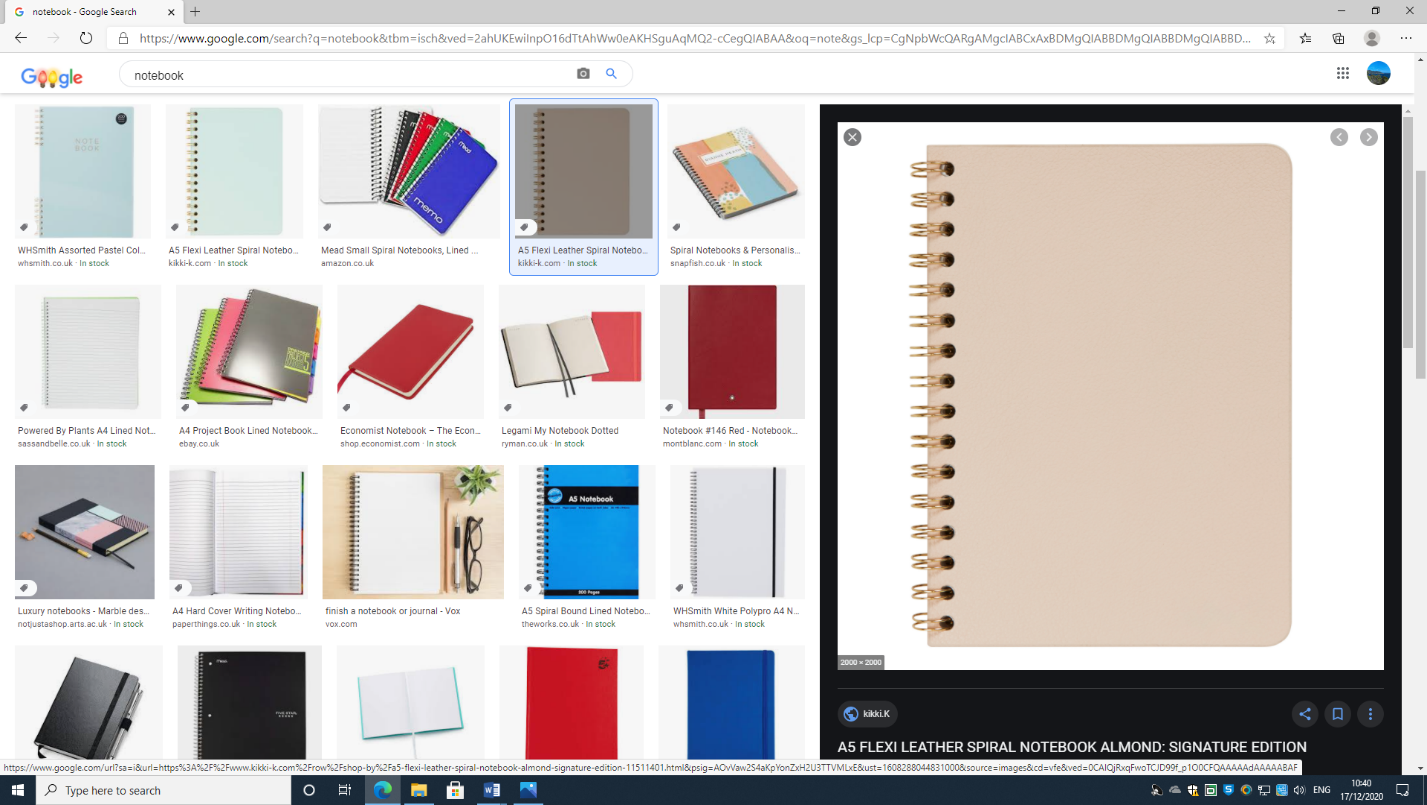 …………………………………………………………………………………………………………….. (2)c) Measure the height and width of the paintbrush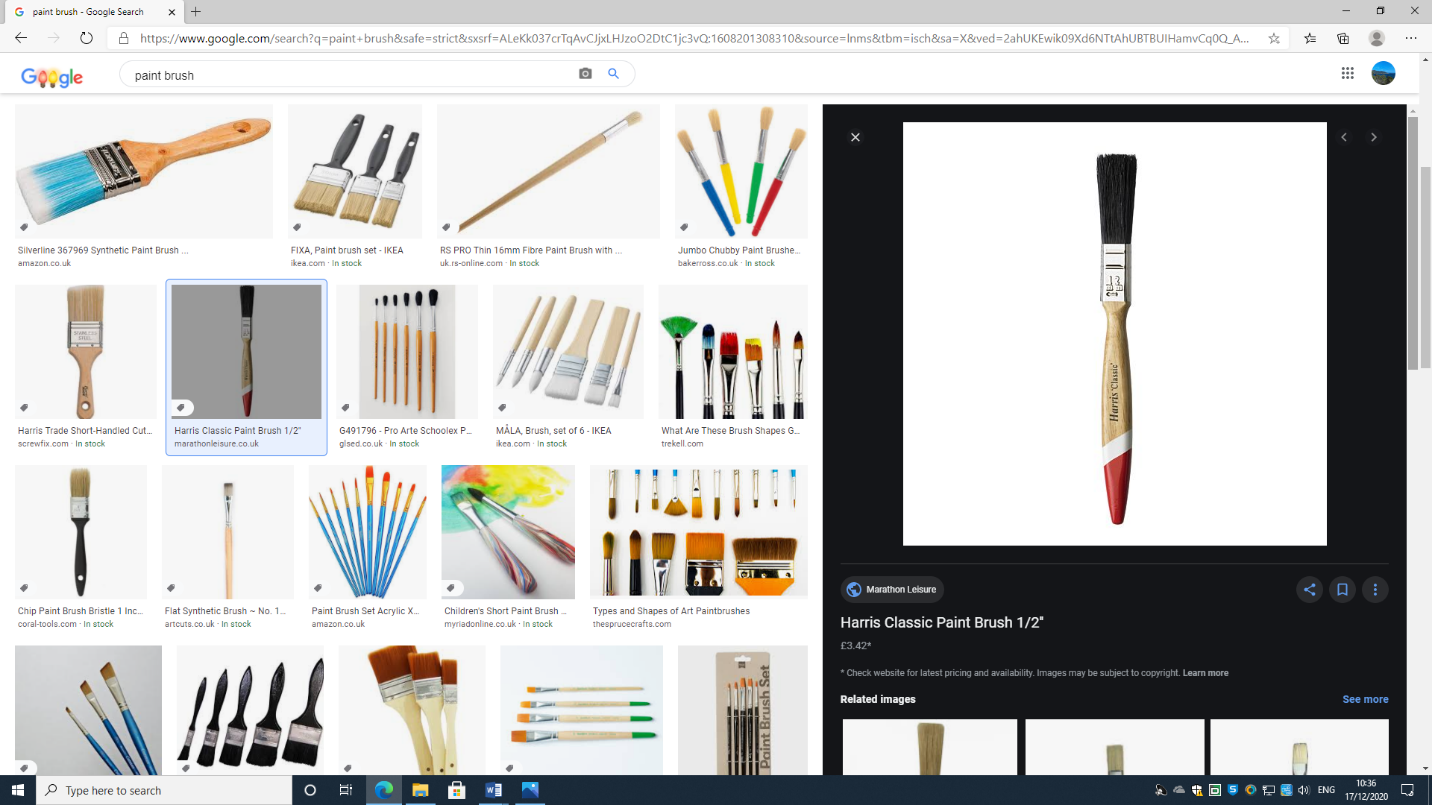 ………………………………………………………………………………………………………………..            (2)Marks:1.1……………………/42.1; 2.2 ……………/7Total………………./11